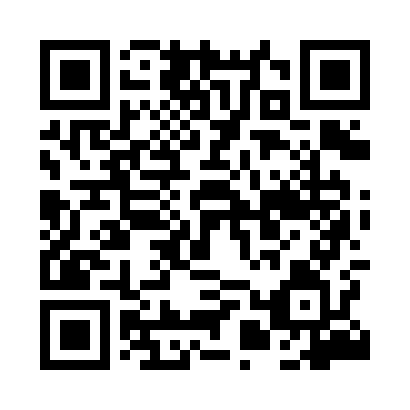 Prayer times for Bronki, PolandMon 1 Apr 2024 - Tue 30 Apr 2024High Latitude Method: Angle Based RulePrayer Calculation Method: Muslim World LeagueAsar Calculation Method: HanafiPrayer times provided by https://www.salahtimes.comDateDayFajrSunriseDhuhrAsrMaghribIsha1Mon4:046:1312:445:107:189:182Tue4:016:1012:445:127:199:203Wed3:586:0812:445:137:219:234Thu3:556:0512:445:147:239:255Fri3:516:0312:435:167:259:286Sat3:486:0012:435:177:279:317Sun3:455:5812:435:187:299:338Mon3:415:5512:425:207:319:369Tue3:385:5312:425:217:339:3910Wed3:345:5112:425:227:349:4211Thu3:315:4812:425:247:369:4512Fri3:275:4612:415:257:389:4713Sat3:245:4312:415:267:409:5014Sun3:205:4112:415:287:429:5315Mon3:165:3912:415:297:449:5616Tue3:135:3612:405:307:469:5917Wed3:095:3412:405:317:4810:0318Thu3:055:3212:405:337:4910:0619Fri3:015:2912:405:347:5110:0920Sat2:575:2712:405:357:5310:1221Sun2:535:2512:395:367:5510:1622Mon2:495:2212:395:377:5710:1923Tue2:455:2012:395:397:5910:2324Wed2:415:1812:395:408:0110:2625Thu2:375:1612:395:418:0310:3026Fri2:325:1412:385:428:0410:3327Sat2:285:1112:385:438:0610:3728Sun2:275:0912:385:458:0810:4129Mon2:265:0712:385:468:1010:4230Tue2:255:0512:385:478:1210:43